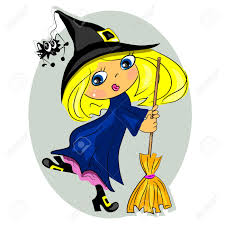 Mateřská škola Hradec nad Svitavou zve na ČARODĚJNICKÝ PRŮVOD dětí s rodiči…Ve středu 27. dubna 2016 od 15:00 hod. v areálu MŠ (za příznivého počasí venku, za nepříznivého počasí v tělocvičně ZŠ)Čarodějnické kostýmy a dobrou náladu sebou 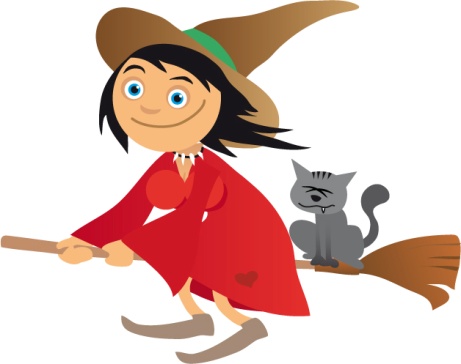 Těšíme se na Vás… 